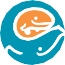 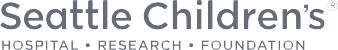 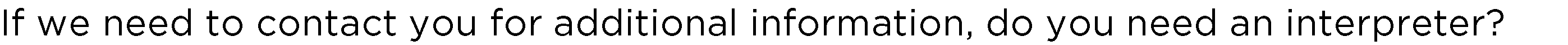 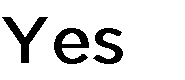 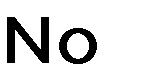 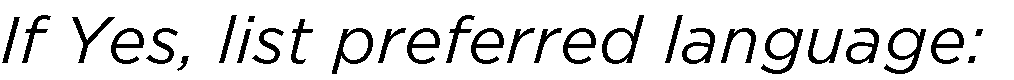 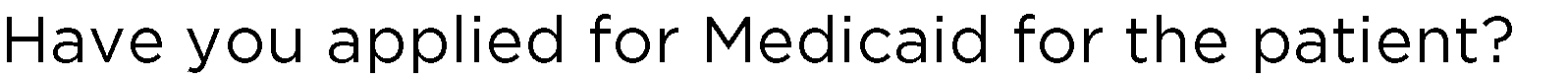 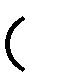 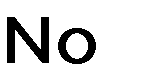 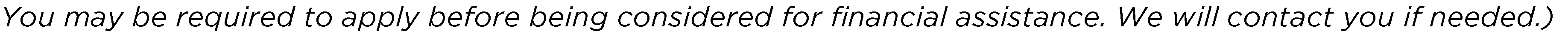 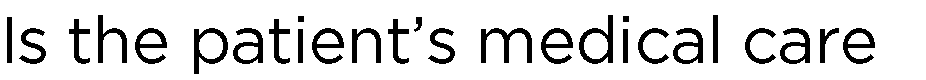 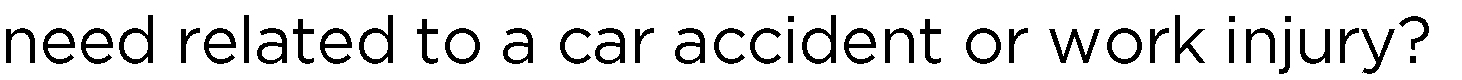 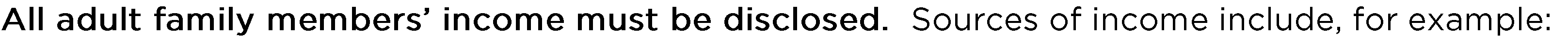 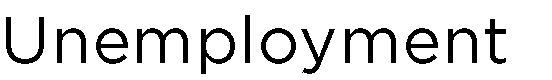 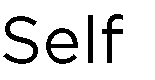 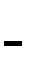 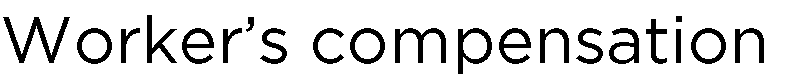 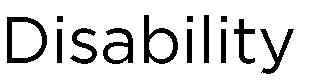 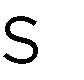 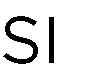 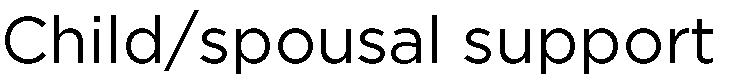 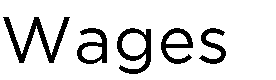 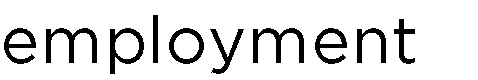 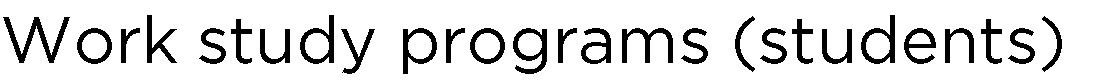 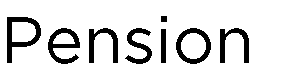 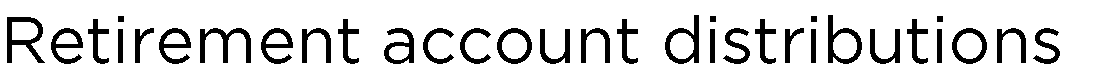 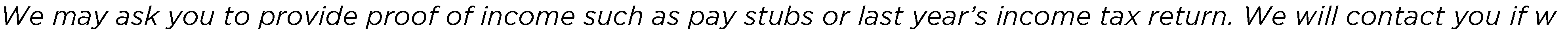 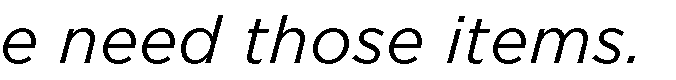 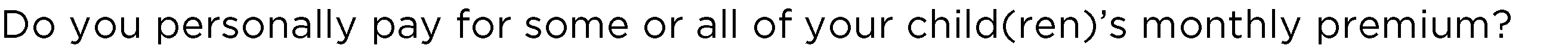 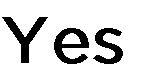 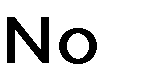 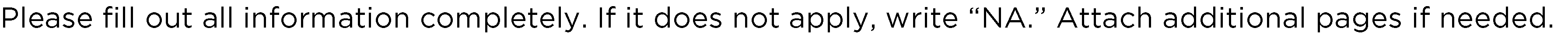 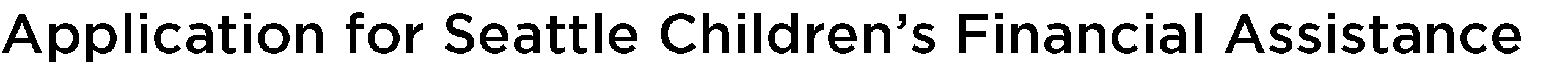 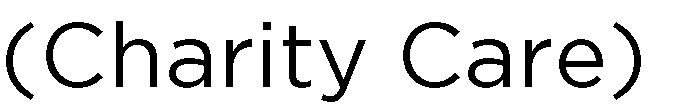 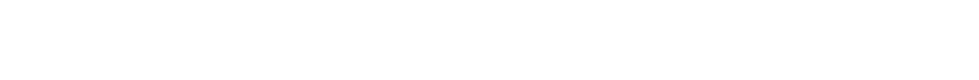 □	□□	□□	□□	□□	□□	□ □ □ □ 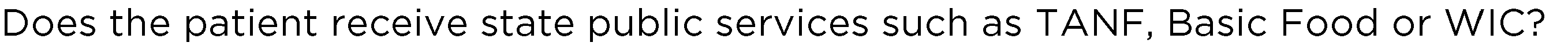 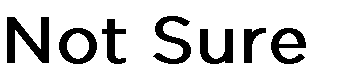  □ □ □  □ □ □  □ □ 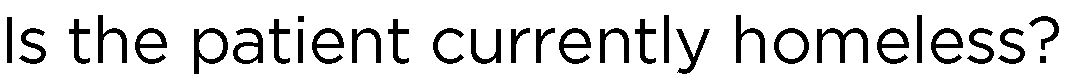 □ □ □ □ 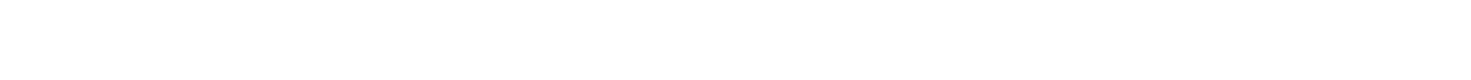 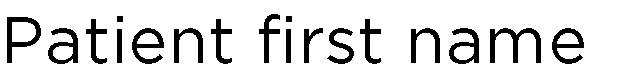 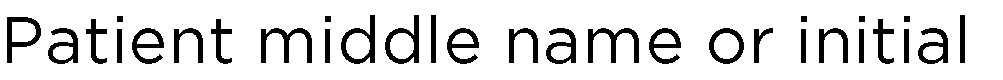 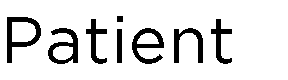 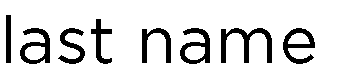 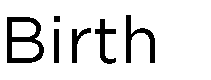 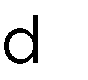 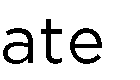 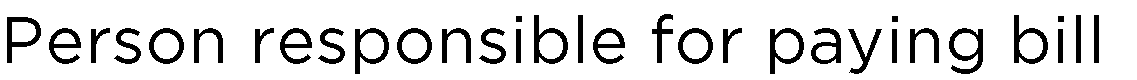 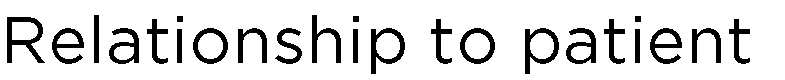 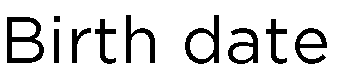 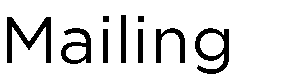 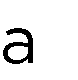 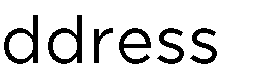 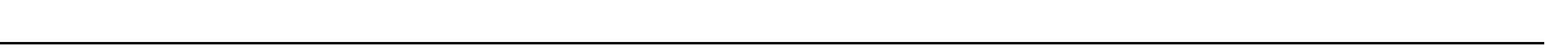 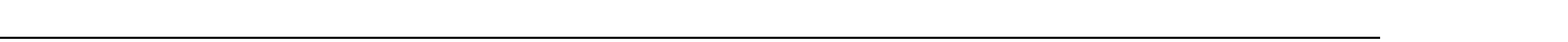 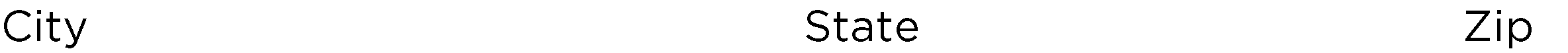 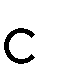 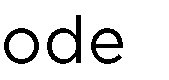 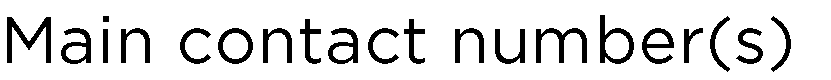 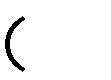 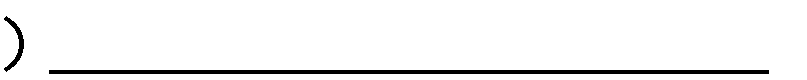 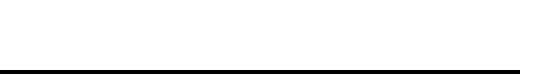 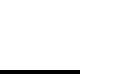 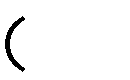 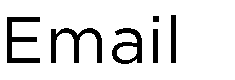 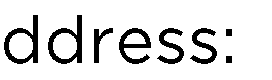 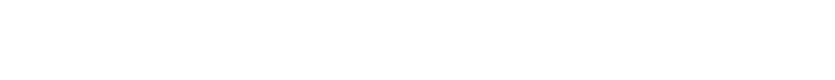 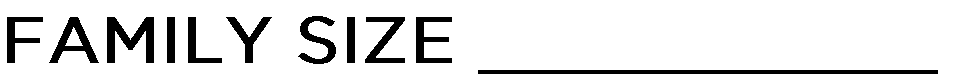 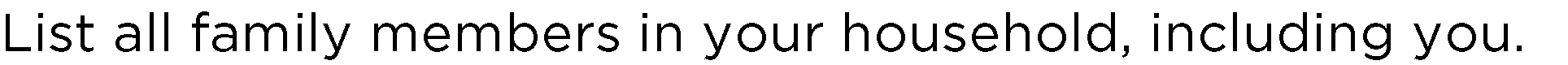 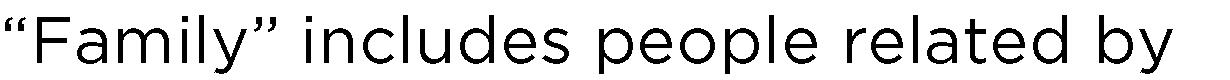 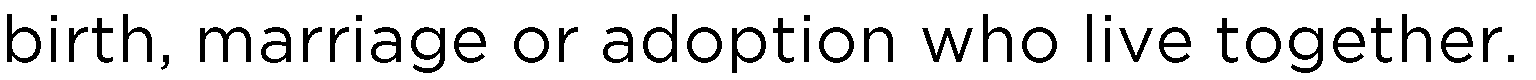 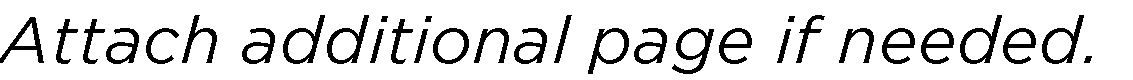 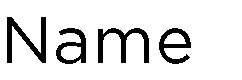 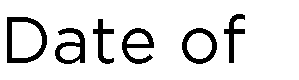 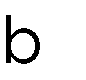 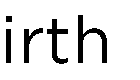 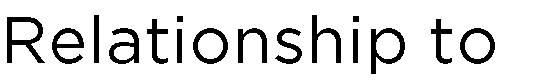 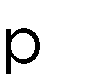 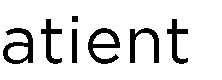 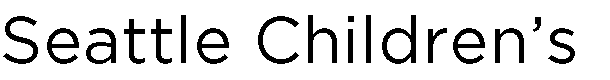 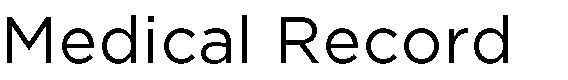 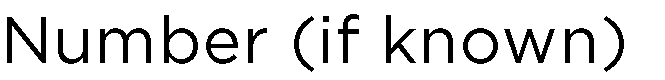 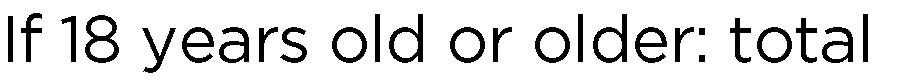 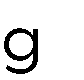 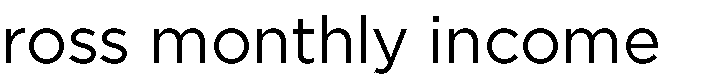 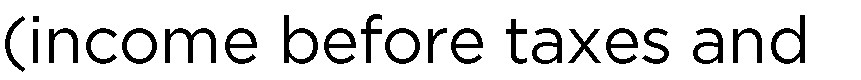 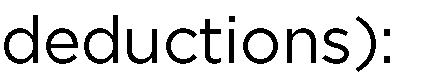 																																			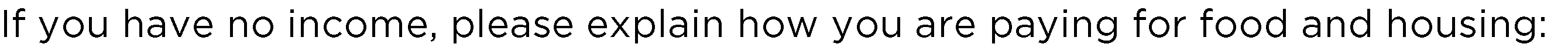 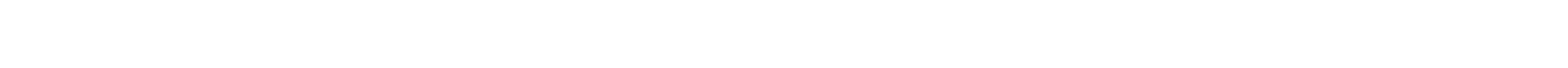 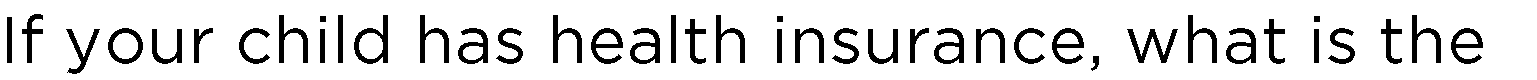 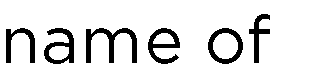 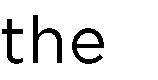 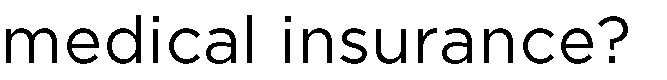 □	□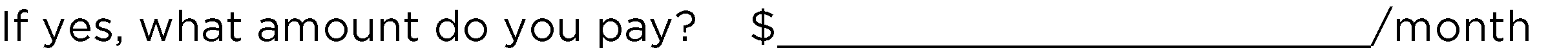 □	□□	□□	□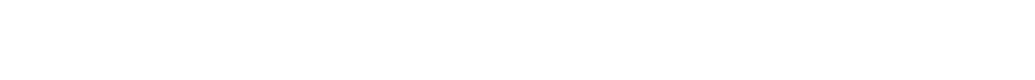 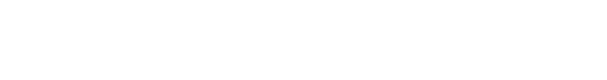 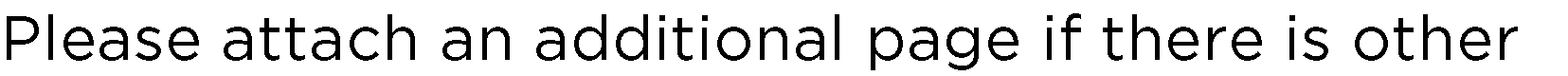 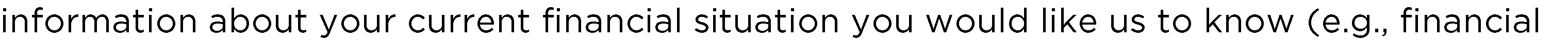 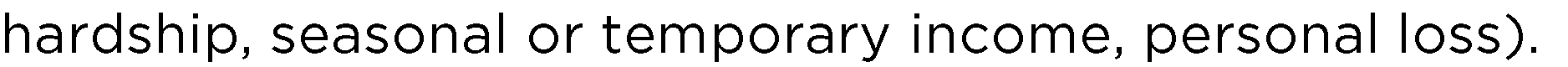 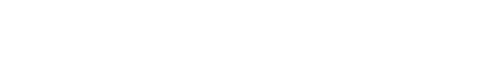 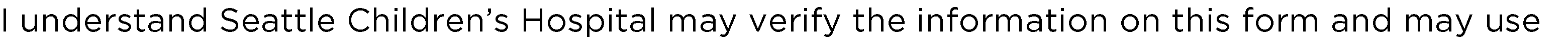 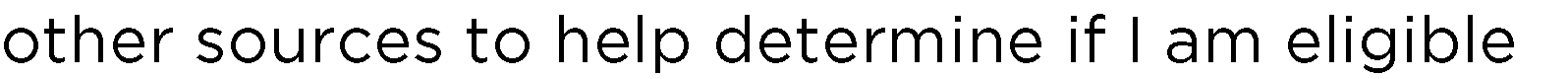 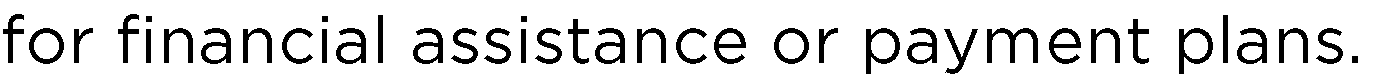 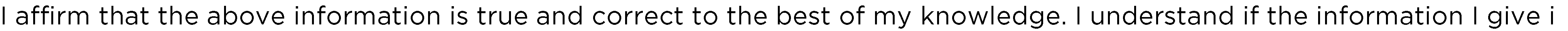 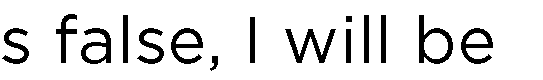 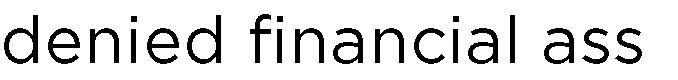 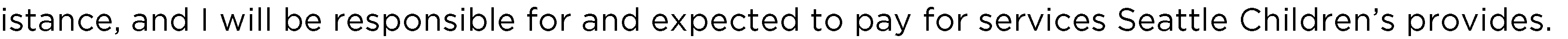 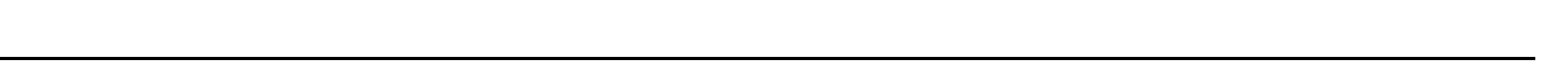 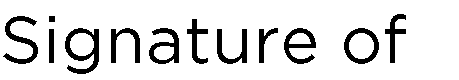 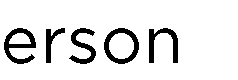 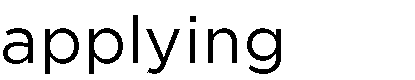 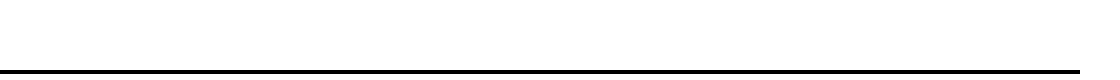 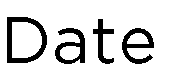 